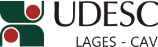 ALTERA OS TERMOS DA PORTARIA 098/2015/CAV.O Diretor Geral do Centro de Ciências Agroveterinárias, no uso de suas atribuições, RESOLVE:1 – Alterar os termos da Portaria 098/2015/CAV, de 01/06/2015, que designou servidores responsáveis pelo Pregão 601/2015, Processo nº UDESC 8169/2015, quanto à composição da mesma, que passará a ser conforme segue abaixo, mantido os demais itens:INCLUSÃOProf. Clóvis Eliseu GewehrEXCLUSÃO:Téc. Luciano SchweitzerProf. João Fert NetoDiretor Geral do CAV/UDESCPORTARIA INTERNA DO CAV Nº 138/2015, de 01/07/2015